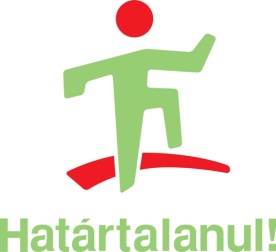 Délvidéki kincsesbánya útinaplóA Móri Radnóti Miklós Általános Iskola kincsesbányai Kazinczy Ferenc Tagiskolája, a Pusztavámi Tagiskola és a fehérvárcsurgói Károlyi József Tagiskola 7. évfolyamos tanulói a Határtalanul! program támogatásával felejthetetlen négy napot tölthettek el Délvidéken, június 1-4-ig. A pályázat célja, hogy lehetőséget teremtsen a határainkon túl élő magyar közösségek megismerésére és segítésére. 43 diák és 5 tanár ismerkedett meg „a magyar történelem tanúival a Délvidéken”.Az utazást alapos előkészítő munka előzte meg. Előadásokat tartottunk a Délvidék történelméről, földrajzáról, irodalmáról és néprajzáról. A gyerekek is készítettek prezentációkat a nevezetességekről, amelyeket utunk során meghallgattunk.1. napReggel korán elindultunk a röszkei határátlépőhöz, ahol idegenvezetőnk csatlakozott hozzánk. A határátlépés után tovább utaztunk Zentára, ahol megtekintettük az Elődeink hagyatéka című állandó néprajzi kiállítást. A kiállítás anyagában a halászat, a földművelés és egyes ipari ágazatok bemutatása mellett, a XX. század eleji mezővárosi életmódot, a paraszti tisztaszoba és konyharészleteket, valamint a parasztpolgárság viseletének jellegzetes darabjait is láthattuk. A Tisza parton elsétáltunk a zentai csata emlékművéhez, ahol tanulói kiselőadás keretében felelevenítettük a csatáról és körülményeiről tanultakat. Az emlékmű körüli szemétszedés elmaradt, de nem a diákok lustasága miatt, hanem mert a környék rendezett és nem találtunk eldobált szemetet, aminek nagyon örültünk. Sajnos a Városháza épületét zárva találtuk, ezért csak kívülről csodálhattuk meg.Csantavéren megtekinthettük a római Szent Péter bazilikát idéző monumentális katolikus templomot, mely a helyi közösség adományiból épült 1920-ban, tudtuk meg a helyi lelkésztől, aki szívesen mesélt nekünk a templom történetéről.Utána megálltunk a Palicsi- tónál, a XIX. század közepén fedezték fel a tó vizének és iszapjának gyógyító voltát. Itt diákjaink megvizsgálták és megállapították a tó vizének lúgos kémhatását.Továbbmentünk Szabadkára. Belvárosa a magyar szecesszió egyik legszebb példája. Itt a város nevezetességeivel ismerkedtünk: városháza, könyvtár, Raichle- palota. A Városházán idegenvezető kalauzolt bennünket és tartott előadást a szecesszióról. Megpihenhettünk a Tanácsteremben, melynek üvegablakairól a magyar történelem nagyjai tekintettek ránk.Ez után a hosszú és tartalmas nap után elfoglaltuk szállásunkat Szabadkán.2. napReggeli után Magyarkanizsára indultunk, ahol meglátogattuk partneriskolánkat. Az iskola diákjaival kölcsönösen bemutatkoztunk egymásnak. Magyarországról vitt versekkel, dalokkal kedveskedtünk nekik. Az ottani kollégák megengedték, hogy belátogathassunk a tanítási óráikra. Diákjaink otthonról hozott könyvekkel ajándékozták meg az iskola könyvtárát.A látogatás után továbbutaztunk Bácska egyik leggazdagabb mezővárosába, Bácstopolyára.Itt a sokszínű néprajzi anyaggal rendelkező tájházat, valamint a régi mesterségeket bemutató műhelyt kerestük fel.Az érdekes látogatás után Törökbecse felé vettük az irányt. Törökbecse városa a Tisza bal partján fekszik. Rövid sétát tettünk a belvárosban, majd koszorút helyeztünk el Leiningen Westenburg Károly, az 1848-49-es szabadságharc Aradon kivégzett tábornokának mellszobránál. Tanulói kiselőadásban felidéztük a forradalom és szabadságharc legfontosabb eseményeit, megemlékeztünk a hős tábornokról, aki törökbecsei polgár volt. Törökbecse soha nem feledte vértanú polgárát és 1911-ben szobrot állítottak neki a város központjában.Rövid sétát tettünk a Tisza partján, gyönyörködtünk a kilátásban, majd továbbindultunk kirándulásunk következő állomására.  A város határában fekszik a délvidéki magyarság legfőbb kulturális és nemzeti zarándokhelye, az aracsi pusztatemplom. Az Árpád-kori templom monumentális romjai ma is büszkén ékesítik a város határát.Este elfogyasztottuk a finom töltött paprikát, majd hangszerekről hallgattunk meg egy vidám előadást. A fárasztó, de élményekkel teli nap után elfoglaltuk szálláshelyeinket a magyar családoknál.  3. napHarmadnap a reggeli után Csúrogra utaztunk, ahol megtekintettük a szerb- magyar megbékélés emlékművét.A következő állomás Újvidék volt, a Vajdaság fővárosa, ahol körbejártuk a város gyönyörű főterét és látogatást tettünk a neogótikus katolikus templomban is. Majd egy kis szabadprogram során mindenki apró ajándékokat vásárolhatott az otthoniaknak.A Duna hídján áthaladva Pétervárad következett, ahonnan a várból gyönyörű kilátás nyílt Újvidékre. A hatalmas erődítmény a középkorban a török elleni védelmet szolgálta, a látvány lenyűgözte csapatunkat. Kiselőadásban szóltunk a középkori várépítészetről.Az utolsó állomásunk ezen a napon a szendrői vár volt. Szendrő történelmi falai már egy fáradt csapatot fogadtak. Ennek ellenére a várat a diákok rajzokkal örökítették meg és közben felidéztük a rigómezei csata legfontosabb eseményeit és következményeit.Szállásunk Európa legdélebbi magyarlakta településén, Székelykevén volt, ahol diákszállón és 3 vendéglátó családnál helyeztek el minket, akikkel késő éjjelig beszélgettünk a magyar nyelv és hagyományok megőrzéséről.4. napNegyedik napon úti célunk Belgrád, Nándorfehérvár és Zimony volt. Míg odaértünk meghallgattuk a gyerekek előadását a helyszínek történetéből.Zimonyban még ma is áll a Magyar Királyság honfoglalási emlékműve, mai nevén a Hunyadi- torony. A nándorfehérvári hősök emlékét a várban idéztük meg, felelevenítettük a török ellenes harcok legjelentősebb állomásait. A vár falairól fantasztikus panoráma tárult a szemünk elé a Duna és a Száva összefolyására. Sétát tettünk a várban és koszorút helyeztünk el az 1456-os diadal emlékkövére. A vársétánk során összetalálkoztunk a dánszentmiklósi diákokkal, akik szintén a Határtalanul! program keretében kirándultak a Délvidéken. Június 4-e a Nemzeti Összetartozás Napja alkalmából a trianoni emlékműnél megemlékeztünk közösen e szomorú eseményről és felelevenítettük a békét és következményeit, majd közös fotók is készültek. Hazaérve a fáradság ellenére már is visszafordultunk volna, hogy folytassuk még a fergeteges 4 napot, ahol rengeteg felejthetetlen élmény, benyomás ért minket. Találkoztunk az anyaország határán túl élő magyar emberekkel, akikkel azonos a múltunk, hagyományaink, nyelvünk. Amit láthattunk, és akikkel megismerkedhettünk kárpótolt minden nehézségért!A Délvidék visszavár minket!  Kincsesbánya, 2016. június 13.Türkné Nagy MariannHorváth István Attiláné